COMPANY NAME ADDRESS LINE 1 , CITY STATEUNITED STATESBILL TO:COMPANY ADDRESS LINE 1,  CITY,UNITED STATES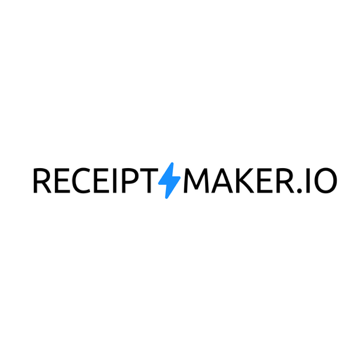 RECEIPTNOTES:COMPANY NAME • 1234567890 • INFO@SITE.COM